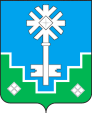 МУНИЦИПАЛЬНОЕ ОБРАЗОВАНИЕ «ГОРОД МИРНЫЙ» МИРНИНСКОГО РАЙОНА РЕСПУБЛИКИ САХА (ЯКУТИЯ) ГОРОДСКОЙ СОВЕТСАХА РЕСПУБЛИКАТЫН МИИРИНЭЙ ОРОЙУОНУН«МИИРИНЭЙ КУОРАТ» МУНИЦИПАЛЬНАЙ ТЭРИЛЛИИ КУОРАТЫН СЭБИЭТЭПРЕЗИДИУМРЕШЕНИЕБЫhААРЫЫТА13.11.2019										              № IV – 14-1О деятельности Добровольных народных дружин в МО «Город Мирный»Заслушав и обсудив информацию Пальчикова В.М. – начальника отдела по ГО ЧС городской Администрации Президиум городского Совета депутатов  РЕШИЛ:Рекомендовать городской Администрации создать рабочую группу с участием 2-х представителей Президиума городского Совета для проведения анализа деятельности ДНД на территории МО «Город Мирный», определения целесообразности их (ДНД) существований, выявления проблемных вопросов и выработки их решений.И.о. председателя городского Совета		                                          В.А. Белов